 Special Education Division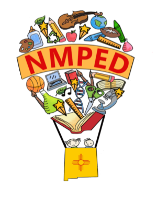 Group 2: Student Assessments and Learning EnvironmentsEvaluaciones de estudiantes y entornos de aprendizajeMarch 11/11 de Marzo, 2021     Time/Hora:  1:00 p.m.-4:00 p.m.Join Zoom Meeting / Entre a la reunión de Zoom  
https://zoom.us/j/92580020622?pwd=V0lHS2V0bk1zdDZ6VmN5Y3RJb1pyUT09 Meeting ID / ID de la reunión: 925 8002 0622 
Passcode / Contraseña : 745314 
One tap mobile / Número de teléfono para escuchar la reunión y participar sólo con voz
+12532158782,,92580020622#,,,,*745314# US (Tacoma) 
+13462487799,,92580020622#,,,,*745314# US (Houston) Dial by your location / Marque según su ubicación
        +1 253 215 8782 US (Tacoma) 
        +1 346 248 7799 US (Houston) 
        +1 669 900 6833 US (San Jose) 
        +1 301 715 8592 US (Washington DC) 
        +1 312 626 6799 US (Chicago) 
        +1 929 205 6099 US (New York) 
Meeting ID / ID de la reunión: 925 8002 0622 
Passcode / Contraseña: 745314 
Find your local number / Encuentre su número local: https://zoom.us/u/ab1EInR6ZJ 